Next half term’s Nursery learning challenge question is:Can you grow chips?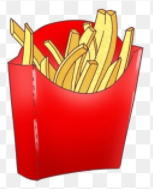 I hope everyone is feeling green fingered; we’ll be planting vegetables seeds and doing lots of gardening during the next few weeks.  We’ll need to do plenty of counting and measuring the plants as they grow, but…BEWARE!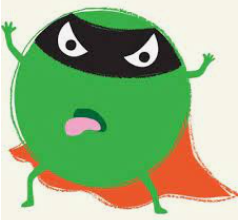 Not all of the vegetables are good. One of them is out to cause trouble!MWAA HA HA!